East State Veterinary Clinic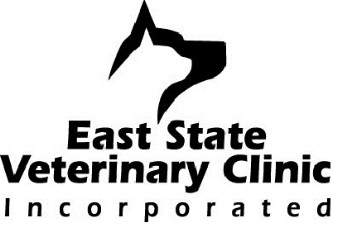 Medical / Surgical Release Form3319 E. State Blvd. Fort Wayne, IN 46805  260-483-4011Owner:    	Contact Phone #:  Pet’s Name: 	 Date of Procedure: Procedure or Treatment to be performed: Special Instructions: Medical History:Is your pet current on his or her vaccines?   Date if known: Is your pet on a Heartworm Preventative?  Date if known: Is your pet current on their flea preventative?  Date if known: Has your pet had any recent vomiting, diarrhea, coughing, or sneezing? Has your pet had any illnesses or injuries in the past 30 days?  Did your pet eat within the last 8 hours? Does your pet have any known allergies?   Is your pet currently on any medications, even over the counter medications such as aspirin or vitamins? Other services you would like performed today? (** Extra charges may apply **)Vaccines Nail TrimHeartworm Blood Test ($34.oo)FeLV / FIV Test ($38.00)Anal Gland ExpressionMicrochip Application ($40.00)Stool Sample ($26.50)Therapeutic Ear CleaningDental Cleaning (variable)Baby Teeth ExtractionUrinalysis ($38.76)Brush or clip out mats if indicatedPurchase Preventatives (variable)Remove the indicated growths or tumors (Please ID below) (variable)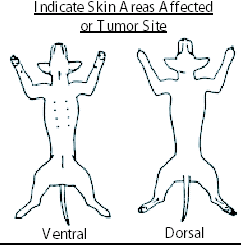 R		L      L		         R Pre-Surgical ScreenLike you, our greatest concern is the well being of your pet. A pre-surgical evaluation will be performed on your pet which may include an exam and or lab work deemed necessary by your pet’s doctor. The doctor will then review these results before initiating anesthesia.  If any significant abnormalities are detected, your pet’s doctor will contact you and discuss further recommendations. Please leave our office with a contact number that we can use if we need to discuss any results obtained. # I have read and understood the previous statement.Informed ConsentI have received an estimate ranging from $ ____________ to $___________ for the prescribed and anticipated services. If the actual anticipated cost exceeds 10% of the maximum expected cost, we will require your authorization before proceeding with the further treatment.  I understand that during the course of the operations or procedures unforeseen conditions may arise that may necessitate the performance of additional procedures; if I am unable to be reached via telephone the above procedures may not be performed. I authorize the doctors and staff to perform any life saving procedure deemed necessary in the event of an emergency. I certify that I am the owner or agent for the described animal and I authorized and requested the services listed on this form and discussed above. By initialing below I have read and understood the following statements:My pet has not had any food since the previous night after 10 pm. I have indicated any additional services I would like to have performed on the above form, and understand that there may be additional costs with such procedures. Dental cleaning or care, I authorize my pet’s doctor to remove any teeth that need to be extracted for the health of my pet. I understand that pain and or anti-vomiting medications will be provided if deemed necessary by my pet’s doctor. 	I understand, and accept, that when anesthesia is involved there are always inherent and mortal risks. I have discussed and understood the above medical or surgical procedure with my pet’s doctor and or nurse and have been informed of risks involved in the procedure, and understand that there is no guarantee of a successful treatment. By signing below, I consent to the administration of such anesthetics as deemed necessary. As a follow up to most surgical procedures, pain management medications will be dispensed at the discretion of your pet’s doctor. I herby certify that I have read and fully understand this authorization for surgical or medical treatment. I also assume full financial responsibility for all charges incurred by the patient and will pay in full at the time of release of the patient.Signature: _____________________________________________________	Date: ______________** The shelter coupon for spay/neuter does not cover the entire cost of the elective procedureI would like to be contacted when my pet is in recovery following their procedure in the following way:Phone callEmail Text Message  No contact is necessary 